  GREATER BIRMINGHAM AUBURN CLUB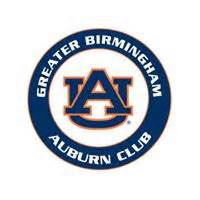 	   	    2023 DONOR SOCIETYFirst Name(s) 					     Last Name(s) 								Mailing Address 					     City   					   State	            	Zip		Phone # 			    Email Address								Support Levels	 Levels at $250 and above are payable in monthly, quarterly, bi-annual installments
           $25    	ORANGE AND BLUE SOCIETY Includes a donation receipt, 1 decal. ($25 Tax Deductible Value)           $50         	AUBURN FAMILY SOCIETY Includes a donation receipt, 2 decals. ($50 Tax Deductible Value)           $100    	TOOMER’S CORNER SOCIETY Includes ability to designate funds*, donation receipt, 3 decals.                                                                                        ($100 Tax Deductible Value)           $250    	WAR EAGLE SOCIETY Includes recognition on GBAC website, ability to designate funds*, donation		receipt, 4 decals.   ($250 Tax Deductible Value)           $500    	TIGER WALK SOCIETY Includes recognition on GBAC website, ability to designate funds*, donation 				receipt, 5 decals.   ($500 Tax Deductible Value)           $1000    	NATIONAL CHAMPIONS SOCIETY Includes VIP Aubie Claus pre-registration, two (2) seats to the		Distinguished Awards Dinner, name recognition on the GBAC website, ability to designate funds*,		donation receipt, 6 decals.   ($850 Tax Deductible Value)           $2500    	PRESIDENTS CLUB Includes VIP Aubie Claus pre-registration, four (4) seats to the Distinguished		Awards Dinner, name recognition on the GBAC website, ability to designate funds*, donation receipt,		general admission to all club events for up to 7 individuals, 7 decals.  ($2,090 Tax Deductible Value)Note: For seats to the Distinguished Awards Dinner, please contact the club 3 weeks before the event.__________________________________________________________________________________________________________Designate my contribution to the following Scholarships: (for donors at $100 level and above)_______________________________________________________________________________________________________________If you would like to make a donation gift in honor or in memory of someone, please fill out the part below.            (Must have name and address of who you want the acknowledgment card sent to.)This gift is    in honor of    in memory of (Name) _				___					Please send acknowledgment card to (Address) _________________________________________________________________                                                                                      Mail check payable to:  GBAC Donor Society, P.O. Box 660526, Birmingham, AL 35266-0526                                           You may also visit www.thegbac.org to make a donation via credit card.                                                For your convenience, we also accept donations using Venmo.If you have any questions, please contact Betty Moulton Donor Society Chairman at (618) 581-9013 or betmoul@aol.com  All donations will be processed as 501c3 donations as tax deductible contribution.Please check with your tax professional for more information. Band Endowed Scholarship Jimmy Brown Memorial Endowed Scholarship Christina Nicole Heichelbech Memorial Endowed Scholarship Meredith Leann Maddox Memorial Endowed Scholarship Edd Wadley Memorial Endowed Scholarship Phil Neel Memorial Endowed Scholarship Howard Elliott Memorial Endowed Scholarship Leah R. & George A. Atkins Endowed Scholarship Jim Scogin Memorial Endowed Scholarship